RENTREE SCOLAIRE 2024 / 2025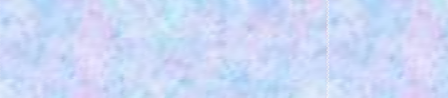 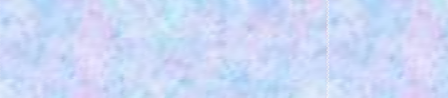 DEMANDE DE PREINSCRIPTION EN PREMIERE SUPERIEURE - KHÂGNEOptions  :   Lettres Modernes	 Anglais	 Histoire - GéographieClasse 2023/2024 :………. NOM et PRENOM DU CANDIDAT : …………………………………………………………………………..DATE ET LIEU DE NAISSANCE : …………………………………..                    LANGUE ANCIENNE :             LATIN REGIME SOUHAITE :	 EXTERNE  DEMI PENSIONNAIRE  INTERNE-EXTERNESouhait Internat :  joindre une lettre de motivationSCOLARITE DES 3 DERNIERES ANNEES :     ADRESSE DE LA FAMILLE :                   Responsable légal (mère/père/autre) : Nom / Prénom : …………………………………………..…                   : …………………………… Mail  : ……………………………………………………………………                  Adresse : ……………………………………………………………………………………………………………….                   Responsable légal (mère/père/autre) : Nom / Prénom ……………………………………………………….                    ……………………………… Mail : ……………………………………………………………………………          Adresse :………………………………………………………………………………………………………………               ADRESSE DE l'ETUDIANT (si différente de celle des responsables) : ……………………………………..             ………………………………………………………………………………………………………………………Fait à ....................................., le …………………….Signature de l'étudiant :	Signature des parents : Pièces à joindre :  * Photocopies des bulletins année scolaire 2023/2024 (si vous étiez déjà en 2ème année en 2023/2024, joindre également les bulletins 2022/2023 ainsi que les résultats aux concours)          * Photocopie du relevé de notes du baccalauréat          * Lettre de motivation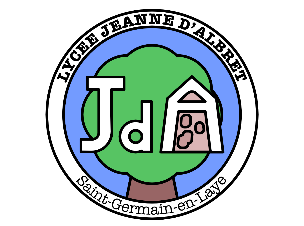 Lycée Jeanne d’Albret6 rue Giraud-Teulon78100 Saint Germain-en-Layetéléphone : 01 39 04 15 20 https://lyc-albret-st-germain-laye.ac-versailles.fr/LANGUE VIVANTE I :  ANGLAIS ALLEMANDLANGUE VIVANTE II : ANGLAIS ALLEMAND        CHINOIS         ESPAGNOL ANNEE SCOLAIRE            ETABLISSEMENTCLASSE2023/20242022/20232021/2022Partie réservée au Lycée J. d’AlbretAvis pédagogique :    favorable                                     défavorable         Date :	                 Nom du professeur :